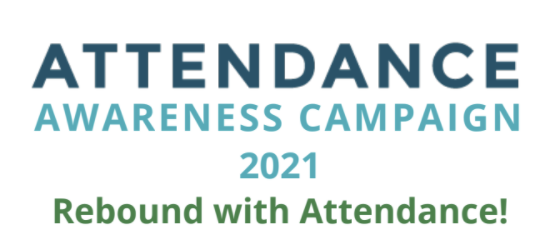 Sample Social Media Posts Twitter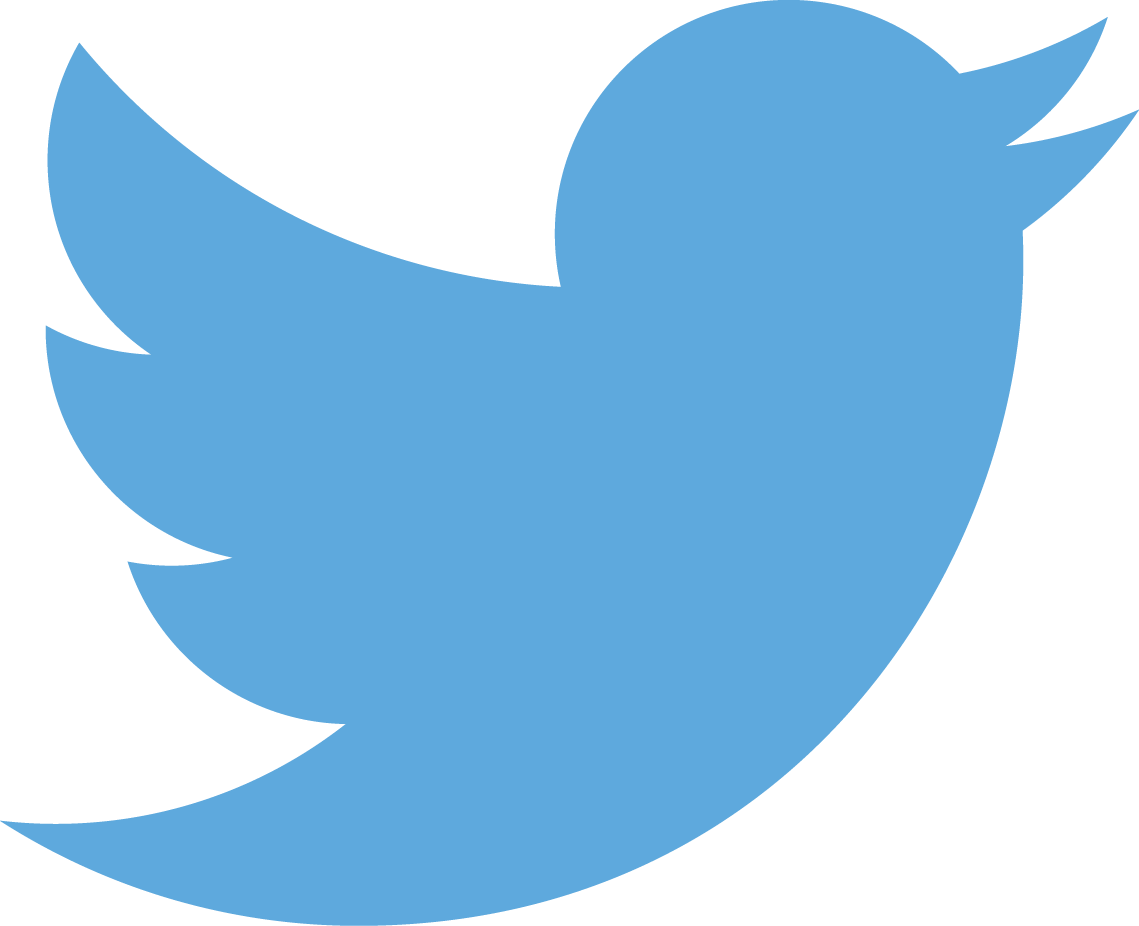 Building strong, trusting relationships that promote a feeling of belonging is fundamental to improving student attendance & engagement. http://bit.ly/1oqfID7 #SchoolEveryDayReestablishing consistent, predictable routines for learning every day is essential to attendance & participation in all modes of learning. http://bit.ly/1oqfID7 #SchoolEveryDayAbsenteeism is a lost opportunity to learn. We can’t afford to think of absenteeism as merely a lack of compliance with school rules. http://bit.ly/1oqfID7 #SchoolEveryDayWhen a student misses so many days they are chronically absent, (10% or more days), it means the lack of engagement in learning is an ongoing problem that needs to be addressed. http://bit.ly/1oqfID7  #SchoolEveryDayEducators can use attendance data to assess how well they are doing with engaging & supporting families & their children. http://bit.ly/1oqfID7 #SchoolEveryDayFamilies are essential partners in addressing #chronicabsence. http://bit.ly/1oqfID7 #SchoolEveryDayAbsences drop when families understand what their children are learning while also feeling welcome & supported. http://bit.ly/1oqfID7 #SchoolEveryDayResponding to the social-emotional learning needs of students, families and staff is essential if we want children and youth to benefit fully from education. This need has only intensified since the pandemic.At least 8 million students miss 10% of the school year nationwide. Let’s help all students be in #SchoolEveryDay possible: http://bit.ly/1oqfID7 Students who miss too much school score lower on @NAEP_NCES  tests in every state and city tested http://bit.ly/1oqfID7 #SchoolEveryDayFor kids in low-income communities, chronic absence in kindergarten = lower academic achievement through 5th grade. http://bit.ly/1oqfID7 #SchoolEveryDayPreschoolers who miss too much school don’t develop reading, math & social skills as quickly as their peers. http://bit.ly/1oqfID7 #SchoolEveryDayStudents lose 14 million school days to asthma each year. Controlling asthma = better attendance. http://bit.ly/1oqfID7 #SchoolEveryDayKids in low-income communities are 4X more likely than peers to be #chronicallyabsent & miss key lessons early on http://bit.ly/1oqfID7 #SchoolEveryDayFACT: By 6th grade chronic absence is a clear predictor that students may drop out. Read more here: http://bit.ly/1oqfID7 #SchoolEveryDayStudents who are chronically absent in any year of high school are 7.4X more likely to drop out. http://bit.ly/1oqfID7 #SchoolEveryDayChronic absence affects all kids, not just the absent ones. Learn how to get kids in #SchoolEveryDay here: http://bit.ly/1oqfID7 Missing 10% of school days, just 2 days each month, can put children at risk of academic failure. http://bit.ly/1oqfID7 #SchoolEveryDayOne in 10 kindergarten & 1st grade students misses nearly a month of school each year. http://bit.ly/1oqfID7 #SchoolEveryDayJoin the Attendance Awareness Campaign today and end chronic absence in our schools: http://bit.ly/1oqfID7 #SchoolEveryDayThis September is Attendance Awareness Month, but the time to end chronic attendance is now! http://bit.ly/1oqfID7 #SchoolEveryDayHelp end chronic absence. Join the Attendance Awareness Campaign and get kids in #SchoolEveryDay http://bit.ly/1oqfID7  A school can have 95% daily attendance but still have 30% of students chronically absent: http://bit.ly/1oqfID7 #SchoolEveryDayFind out how you can keep kids in #SchoolEveryDay – we can solve chronic absence: http://bit.ly/1oqfID7  Reducing chronic absence takes commitment, collaboration & tailored approaches. Will you help? http://bit.ly/1oqfID7   #SchoolEveryDayStudents who have a mentor growing up are more likely to graduate & enroll in college. http://bit.ly/1oqfID7  #schooleverydayYouth who have a mentor are more likely to attend school & lead in a sports team or club bit.ly/1oqfID7 #schooleveryday   Facebook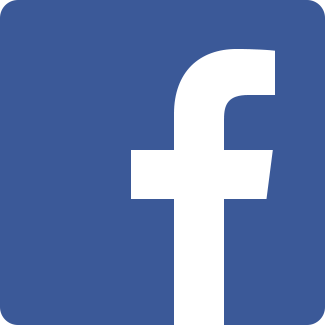 Attendance Awareness Month is September, but the campaign to end chronic absence starts now! It’s a bigger problem than you probably think. Learn more about chronic absence and join the Attendance Awareness Campaign today! http://bit.ly/1oqfID7 When we reduce chronic absence we improve graduation rates, increase academic achievement and give young people the best chance at success in their adult life. Join the Attendance Awareness Campaign and make a difference for your community: http://bit.ly/1oqfID7 Too often, we think of reducing absences as the job of parents or school clerks in the front office. But communities across the country have started helping schools address chronic absence by building public awareness and leveraging resources.  http://bit.ly/1oqfID7A growing body of research reveals the prevalence of chronic absence and its critical role in student achievement. This research also shows that chronic absence can be addressed when school districts, communities, and policymakers work together to monitor the problem and implement solutions that target the underlying causes. Learn more here: http://bit.ly/1oqfID7Chronic absence is easily masked by school attendance statistics, even when average daily attendance appears relatively high. Even in a school with 95% daily attendance, 30% of the student population could be chronically absent. How is that possible? Find out: http://bit.ly/1oqfID7